Atvērto durvju dienas – uzzini vairāk !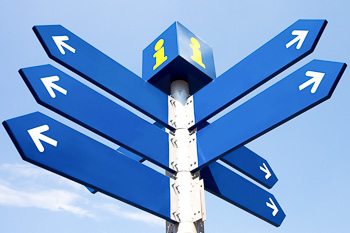 Izglītības iestādes aicina ikvienu interesentu apmeklēt atvērto durvju un informācijas dienas, kā arī citus izglītojošus pasākumus.Lai iepazīstinātu topošos studentus ar mācību iespējām, programmām, pasniedzējiem, mācību procesu un vidi, kā arī sporta un atpūtas iespējām, dienesta viesnīcām, bibliotēkām, augstskolas, koledžas un profesionālās izglītības iestādes piedāvā apmeklēt atvērto durvju dienas, informācijas dienas, karjeras dienas un citus pasākumus. Tāpat ikviens interesents var apmeklēt iestāžu un organizāciju rīkotus izglītībai un karjerai veltītus pasākumus tiešsaistē vai klātienē.Noskaties! Atvērto durvju dienu un citu pasākumu tiešraižu ieraksti un virtuālās tūres ir apkopotas šī raksta pēdējā tabulā.Pasākumi  2022. gada decembrīPasākumi  2022. gada novembrīVirtuālās tūres un atvērto durvju dienu tiešraižu ieraksti izglītības iestādēsAUGSTSKOLASAUGSTSKOLASBiznesa, mākslas un tehnoloģiju augstskola "RISEBA"5. decembris plkst. 18:00 (Atvērto durvju diena tiešsaistē topošajiem bakalauriem); 14. decembris plkst. 18:00 (Atvērto durvju diena tiešsaistē topošajiem maģistriem)  Skat.infoKOLEDŽASKOLEDŽASSIA "Biznesa vadības koledža"1., 8., 15., 22. un 29. decembris plkst. 18:30 (Atvērto durvju dienas tiešsaistē) Skat.infoKOLEDŽASKOLEDŽASSIA "Biznesa vadības koledža"17. un 24. novembris plkst. 18:30 (Atvērto durvju dienas tiešsaistē) Skat.infoAUGSTSKOLASAUGSTSKOLASLatvijas Lauksaimniecības universitāteAtvērto durvju dienu tiešraižu video Skat.infoKarjeras dienu video par profesijām Skat.infoLatvijas UniversitāteVirtuālās ekskursijas LU fakultātēs Skat.infoRīgas Stradiņa universitāteAtvērto durvju dienu tiešraižu ieraksti Skat.infoRīgas Tehniskā universitāteVirtuālās tūres RTU fakultātēs Skat.infoTransporta un sakaru institūtsAtvērto durvju dienas un virtuālā tūre TSI Skat.infoVidzemes AugstskolaVideo ekskursija un tiešraides info dienas ieraksts Skat.infoKOLEDŽASKOLEDŽASLatvijas Universitātes Rīgas Medicīnas koledžaVirtuālā tūre koledžā Skat.infoLiepājas Jūrniecības koledžaVirtuālā tūre koledžā Skat.infoSociālās integrācijas valsts aģentūraAtvērto durvju dienu tiešraižu ieraksti Skat.infoStarptautiskā Kosmetoloģijas koledžaAtvērto durvju dienu tiešraižu ieraksti Skat.infoValsts robežsardzes koledžaVirtuālā ekskursija koledžā Skat.infoPROFESIONĀLĀS SKOLASPROFESIONĀLĀS SKOLASBulduru Dārzkopības vidusskolaAtvērto durvju diena un virtuālā tūre BDV Skat.infoDaugavpils Būvniecības tehnikumsVirtuālā tūre tehnikumā Skat.infoJelgavas Amatu vidusskolaVirtuālā pastaiga skolas telpās Skat.infoLatvijas Jūras akadēmijas JūrskolaAtvērto durvju dienas tiešraides ieraksts Skat.infoPIKC "Rīgas Valsts tehnikums"Virtuālā tūre tehnikumā Skat.infoRēzeknes tehnikumsVideo seriāls par tehnikumu Skat.infoSmiltenes tehnikumsVirtuālā informācijas diena Skat.infoSociālās integrācijas valsts aģentūras Jūrmalas profesionālā vidusskolaAtvērto durvju dienu tiešraižu ieraksti Skat.infoValmieras tehnikumsVideo par izglītības iespējām tehnikumā Skat.infoVentspils TehnikumsVirtuālā tūre tehnikumā un dienesta viesnīcā Skat.info